Bezirk 10 Bonn im RSB e. V.					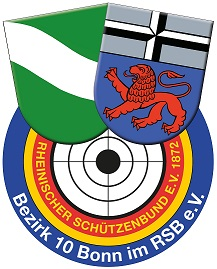 Bezirks-BogenreferentFredy Klostermeyer, Frauenstraße 283				D-53819 Neunkirchen-Seelscheid, den 02.10.2018									                     Telefon privat.: 02247/6374									  E-Mail: f.u.r.klostermeyer@t-online.de				                AusschreibungBezirksmeisterschaften 2019 WA HALLE  im Schießen mit Pfeil und BogenBei Zahlung am Starttag:		     werden 2,50 Euro Aufschlag pro Starter erhoben (Startgeld ist Reuegeld!).Die Ergebnislisten der VM und  KM:	     sind spätestens bei der BM an mich abzugeben.Mannschaftsummeldungen 		     können bis 30 Minuten vor dem Start des ersten Mannschaftsschützen bei der 						     Wettkampfleitung vorgenommen werden. Teilnahmeberechtigt 		     sind alle Schützen, für die eine Starterlaubnis vor dem 30.09.2018 beim RSB beantragt				     wurde. 					     Diese Schützen sind alle in der Namenliste des RSB aufgeführt. 				     Der Sportpass ist vorzulegen.Die Aufteilung der Klassen:		     richtet sich unter anderem nach den Meldungen in den einzelnen Klassen			 Sollte ein Durchgang überbesetzt sein:    so muss die Aufteilung der Klassen auf die 3 Durchgänge entsprechent kurzfristig				     geändert werden. Die eventuelle Änderung wird dann den betroffenen Vereinen				     per E-Mail oder telefonisch mitgeteilt.				      Nach jedem Durchgang erfolgt die Siegerehrung.Die Kapazität des Austragungsortes:	     ist begrenzt auf 14 Scheiben pro Durchgang.
F. Klostermeyer						gez. Hartmut WeisBezirks-Bogenreferent					Bezirks-Sportleiter1.Tag der Austragung08.12.2018 (Samstag) und 09.12.2018 (Sonntag)2.Ort der AustragungSchulzentrum Much, Sporthalle Fritz-Wilhelm-Straße, ehemals „Im Bonnenfeld“, 53804 Much3.Ausrichtender Verein:TSV Much 1913 e. v., Abteilung Bogensport4.Wettbewerb:WA Halle
Grundlagen für die Ausschreibung und die Durchführung der  BM 2019 sind:
1. 1. Sportordnung (SpO ) des DSB in der derzeitigen gültigen Fassung und 
1. 2. Ausschreibung und Sportprogramm der LVM des RSB und Klaseneinteilung für den
        Bogenbereich für das Sportjahr 2018, Stand: 01.10.20175. Durchführung5. Durchführung5. Durchführung5. Durchführung5. Durchführung5. DurchführungDurchgangBogenklasse:Altersklassen:Bogen- und 
GerätekontrolleProbepfeile 
(30 Min.)Wettkampf-
beginn:1: 08.12.2018Langbögen   Blankbögenoffene Klasse ab 31.12..2001 u.älter      Schüler A  (m+w), Jgd m, Jgd w, Jun m, Jun w, H, D, MAm,,MAw, Sen, Sen w                                  13:15 Uhr13:30 Uhr14:00 Uhr2: 09.12.2018RecurveSchüler A m, Schüler A w, Schüler B m, Schüler B w, MAw, Sen, Sen w,   08:45 Uhr09:00 Uhr09:30 Uhr2: 09.12.2018Compound Schüler A (m + w), Jgd (m+w), Jun (m+w), H, D, MAm, MAw, Sen, Sen w08:45 Uhr09:00 Uhr09:30 Uhr3: 09.12.2018RecurveH,  MAm,  D,  Jgd m, Jgd w, Jun m,     Jun w,13:15 Uhr13:30 Uhr14:00 Uhr6.MeldungenMeldeschlußMeldeanschriftBei der Meldung zu dieser Veranstaltung erklärt sich der Teilnehmer damit einverstanden, dass seine für die Veranstaltung benötigten Daten und die im Wettkampf erzielten Ergebnisse zu organisatorischen Zwecken, unter der Angabe von Name, Vereinsname, Altersklasse,Wettkampfbezeichnung und Landesverband, erfasst und in Papierlisten, Aushängen, Starterlisten, Zeitschrift und im Internet – evtl. auch mit Fotos – veröffentlicht werden 01. Dez. 2018Volker Wende,Hohr 453804 Much 
Tel.-Nr.: 022455104Mobil: 01773258316
E-Mail: volkerwende@gmx.de7.StartgeldSchüler- und Jugendklasse = 5,00 Euro, alle anderen Klassen = 10,00 EuroDas Startgeld ist nur vom Verein (keine Einzelzahlungen !) vor Beginn der Meisterschaft zu entrichtenDas Startgeld ist nur vom Verein (keine Einzelzahlungen !) vor Beginn der Meisterschaft zu entrichtenDas Startgeld ist nur vom Verein (keine Einzelzahlungen !) vor Beginn der Meisterschaft zu entrichtenDas Startgeld ist nur vom Verein (keine Einzelzahlungen !) vor Beginn der Meisterschaft zu entrichtenKontoinhaber:Bezirk 10 Bonn e. V.Sparkasse Bonn IBAN:DE53370501980000052423Verwendungszweck:BM WA Halle 2019  + Vereinsname